Publicado en Madrid el 05/02/2024 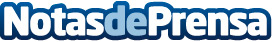 La SECOMCYC reivindica una revisión de los acuerdos con las aseguradoras privadas: "La responsabilidad que asumimos los médicos no está acorde con lo que se nos paga" Especialistas de la Sociedad Española de Cirugía Oral y Maxilofacial y Cabeza y Cuello (SECOMCyC), entre otros, reclaman a las compañías de seguros de salud que actualicen los honorarios médicos, congelados desde hace 30 añosDatos de contacto:Gabinete de prensaGabinete de prensa91 399 42 46Nota de prensa publicada en: https://www.notasdeprensa.es/la-secomcyc-reivindica-una-revision-de-los Categorias: Nacional Medicina Madrid Odontología http://www.notasdeprensa.es